Tessera Socio Sostenitore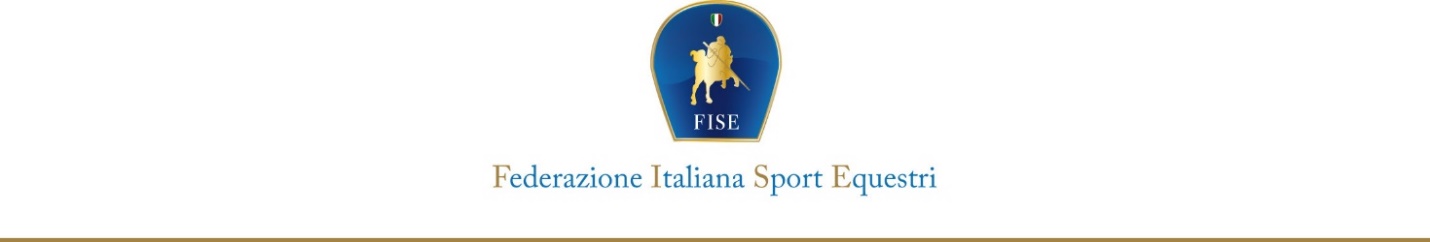 “Club FISE 2017”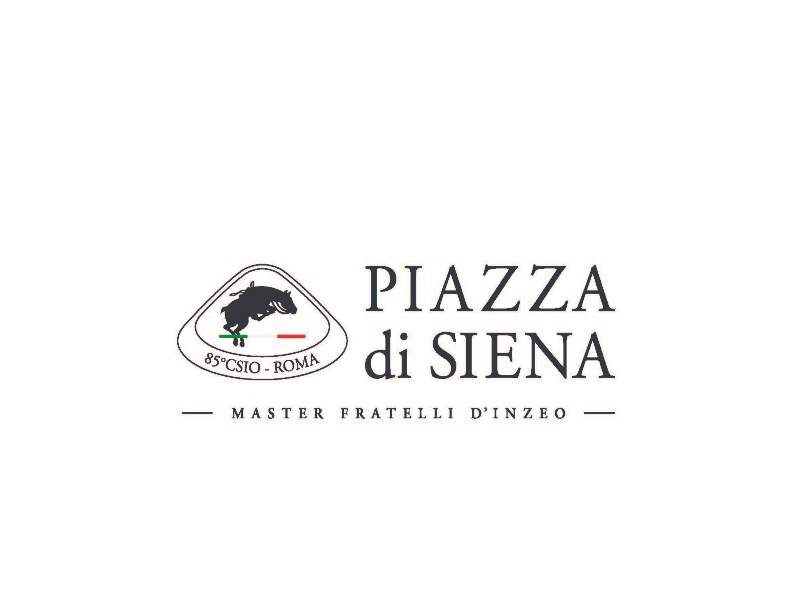 Il costo di attivazione è di € 350,00 e darà diritto a:Ingresso riservato in apposite tribune nelle principali Manifestazioni di Interesse Federale, secondo specifica programmazione, fra cui:Piazza di Siena: accesso alla tribuna Raffaello nei 5 gg. dell’evento dal 24/04/2017 al 28/04/2017;Partecipazione a speciali iniziative promosse nel corso del 2017 per i soci nell’ambito delle più importanti manifestazioni organizzate sul territorio nazionale;La Tessera Socio Sostenitore “Club FISE 2017” può essere attivata compilando e inviando il presente modulo a: sostenitore@fise.itL’attivazione di questa esclusiva opportunità è riservata alle prime 250 richieste ricevute.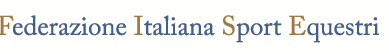 